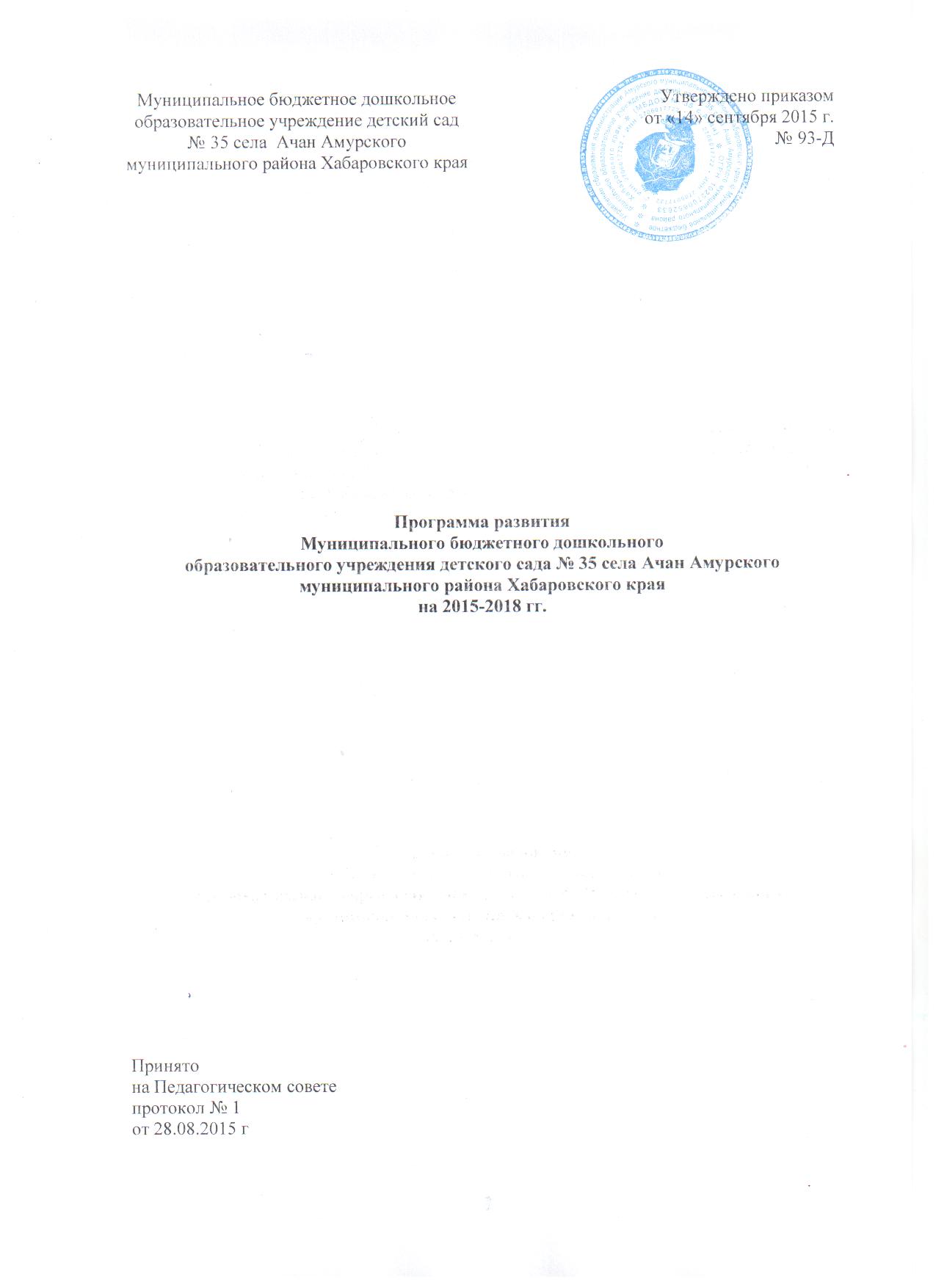 1. Паспорт программы развитияНазначение программы 
      Программа развития предназначена для определения перспективных направлений развития образовательного  учреждения на основе анализа  работы  МБДОУ № 35 с. Ачан за предыдущий период.
      В ней отражены тенденции изменений, охарактеризованы главные направления обновления содержания образования и организации воспитания, управление дошкольным учреждением на основе инновационных процессов.СодержаниеI р а з д е л. Аналитический.1) Информационная справка о ДОУ         2) Проблемный анализ воспитательно-образовательного процесса ДОУII  р а з д е л. Концептуально-прогностическая часть.1) Концепция программы развития.2) Стратегия развития ДОУ.3) Этапы и содержание работы.III р а з д е л. Параметры оценки результативности реализации программы развития. I р а з д е л. АналитическийИнформационная справкаМуниципальное бюджетное дошкольное образовательное учреждение детский сад № 35 села Ачан Амурского муниципального района Хабаровского края функционирует  с 1982 года, находится по адресу:ул. Советская, д.21, с. Ачан, Амурский район, Хабаровский край.	Общая площадь территории – 3000 кв.м.	Площадь помещений – 307,1кв.м.           Тип -  муниципальное дошкольное образовательное учреждениеВид – общеразвивающего вида. Здание  детского сада деревянное одноэтажное, построено по типовому проекту,   рассчитано на 2 группы,   35 детей.   На 01.09.2016 г в детском саду функционирует 2 разновозрастные группы: 1 разновозрастная группа с 1-3 лет, 1 разновозрастная группа с 3-7 лет.1)Информационная справка о ДОУМуниципальное бюджетное дошкольное образовательное учреждение детский сад № 35 села Ачан Амурского муниципального района Хабаровского края является дошкольным  образовательным учреждением   функционирует с 1982 года.Учредителем является Управление образования администрации Амурского муниципального района.МБДОУ № 35 с. Ачан осуществляет свою деятельность в соответствии с законом Российской Федерации «Об образовании в Российской Федерации»,  договором между учредителем и учреждением, Уставом учреждения.Адрес МБДОУ № 35 с. Ачан 682636, Хабаровский край, Амурский район, с. Ачан, ул. Советская, 21  Лицензия на право ведения образовательной деятельности рег.номер  № 646 серия   РО  № 029815 выдана 09.12.2011 г, срок действия – бессрочная.Устав МБДОУ № 35 с. Ачан, утвержден управлением образования администрации Амурского муниципального района Хабаровского края 03.11.2011г  № 543-ДУчреждение оказывает услуги по воспитанию и обучению детей дошкольного возраста, реализует основную образовательную программу в соответствии с Федеральным государственным образовательным стандартом дошкольного образования.Режим функционирования МБДОУ № 35 с. Ачан: пять дней в неделю (понедельник – пятница) с 7.30 до 17.30 Выходные: суббота, воскресенье и праздничные дни согласно Трудовому Кодексу Российской Федерации.Здание детского сада типовое, располагается в деревянном здании.Дошкольное учреждение находится в центре села, окружено жилыми домами. Поблизости расположены администрация, библиотека, школа МБОУ СОШ с. Ачан,  фельдшерско-акушерский пункт,  с которыми детский сад активно сотрудничает.  Дошкольное учреждение пользуется спросом у родителей.  В дошкольном учреждении функционируют 2 группы общеразвивающей направленности, из них-1 разновозрастная группа с 1,5 лет до 3 лет , 2 разновозрастная группа с 3 лет до 7 лет.Численность детей 42 человека, средняя посещаемость- 35 человек.        Категории семей: всего семей 35, малообеспеченные семьи – 1, неполных – 1, многодетные -7, родители-инвалиды- 1. Важным условием высокой результативности учебно-воспитательного процесса является кадровое обеспечение. Заведующий ДОУ имеет высшее педагогическое образование, первую квалификационную категорию, педагогический стаж работы 30 лет. В педагогический коллектив входят 3 воспитателя, музыкальный руководитель, инструктор по физической культуре, педагог-психолог. Обеспеченность педагогическими кадрами составляет 100 %.                       Высшее педагогическое образование имеют  человек (0 %), заочно учится в педагогическом институте 3 человека (75%) Первую квалификационную категорию имеют 0 человек (0%), вторую -1 человек (25%).Средний возраст педагогического коллектива – 42 лет. Основную часть педагогического коллектива составляют педагоги, имеющие педагогический стаж менее 5 лет.Все педагоги систематически повышают свой профессиональный уровень, участвуют в работе педагогических советов. Дошкольное образовательное учреждение реализует отечественную педагогическую систему, ведет образовательную политику в соответствии с законодательными и нормативными актами: Законом РФ “Об образовании в Российской Федерации”,  “Типовым положением о дошкольном образовательном учреждении”. С 2014-2015 года ДОУ ведёт работу  по Основной общеобразовательной программе дошкольного образования МБДОУ № 35 с. Ачан (ООП), разработанной на основе программы «От рождения до школы» Вераксы, Комаровой, Васильевой.В начале каждого учебного года педагоги проводят мониторинг освоения ООП и формирования интегративных качеств.2) Проблемный анализ воспитательно-образовательного процесса ДОУАнализ внутренней среды ДОУМатериально-техническая база.   Неотъемлемой частью работы дошкольного учреждении является развитие и укрепление материальной базы.  Материально – техническая база учреждения включает в себя здание общей площадью 307,1 км2, в том числе 2 групповых помещения. В групповых ячейках имеются раздевальные, игровые, спальные, туалетные комнаты.    Групповые комнаты и спальные комнаты отделены друг от друга. Каждая группа имеет свой вход и запасной выход.                                                                                                         У каждой группы имеется своя озеленённая прогулочная площадка с теневыми навесами.  На площадках есть необходимое оборудование, созданы условия для самостоятельной двигательной деятельности детей, разбиты цветники и клумбы, растут деревья. Оборудованы кабинеты: кабинет заведующего и  бухгалтерия, кабинет заведующего хозяйством. Материально – техническая база учреждения постоянно совершенствуется и модернизируется. Ежегодно проводится косметический ремонт групп, пищеблока.    Для обеспечения воспитательно-образовательного процесса в детском саду имеется необходимая мебель, твёрдый и мягкий инвентарь, методический материал, дидактические пособия, в том числе:- магнитофоны (2);   - телевизор-2; - DVD, музыкальный центр, интерактивная доска.Можно сделать вывод, что в ДОУ удовлетворительная материально-техническая база, грамотно организованная развивающая предметно-пространственная среда.Но из-за недостаточного финансирования существует необходимость замены старой мебели (детских столов, стульчиков в группе №1 с 3-7 лет, платяного шкафа для персонала, шкафа-купе со стеллажами в прачечной), обновление мягкого инвентаря в группе №1: подушек, одеял ватных, покрывал.  В группах недостаточно игрушек, многие дидактические пособия готовятся педагогами собственноручно из-за нехватки средств. Также требуется замена пристроенных групповых веранд, утепление фасада здания. Следует построить теневую уличную веранду на участке младшего возраста.Проблемное поле:                                                                                                                                             Проблема недостаточного количества оборудования: как для обеспечения образовательного процесса (в соответствии с требованиями образовательной программы), так и материально-технического оснащения (соответствующего требованиям СанПиН);                                                                                                 учебно-материальная база образовательного процесса недостаточно соответствует современным требованиям к содержанию образовательного пространства.Перспективы развития: Возможность пополнения материально-технической базы и развивающей предметно-пространственной среды за счет добровольных пожертвований юридических и физических лиц,  а также за счёт субвенций в рамках реализации ФГОСВозможные риски:Снижение объемов бюджетного финансирования, следовательно, снижение совершенствования предметно-развивающей среды и материально-технической базы учреждения.Анализ образовательного процессаПовышению качества образовательной работы с детьми способствует рационально организованная в группах развивающая предметно-пространственная среда, создающая условия для совместной деятельности детей и педагогов и позволяющая варьировать способы и формы организации их жизнедеятельности.  Развивающая предметная среда в группах оборудована с учётом возрастных особенностей детей. Все элементы среды связаны между собой по содержанию, масштабу и художественному решению и в целом создают оптимально-насыщенную, целостную, многофункциональную среду. Оборудование и материалы в группах позволяют детям  заниматься игровой, познавательно-исследовательской, продуктивной деятельностью, а также обеспечивают двигательную активность детей. Размещение оборудования по принципу комплексного и гибкого зонирования позволяет детям объединяться небольшими подгруппами по общим интересам.Количество и продолжительность занятий соответствуют требованиям                 СанПиН. Расписание образовательной деятельности составлено в соответствии с возрастными психофизическими особенностями детей. Содержание образования в ДОУ дифференцируется по следующим направлениям развития: здоровье и физическое развитие, познавательно-речевое развитие, социально-личностное развитие,  художественно-эстетическое развитие и реализуется в различных формах организации педагогического процесса. Воспитательно- образовательная работа с детьми проводится в системе. Каждый раздел программы прорабатывается не только на специально организованных занятиях, но и в совместной  и свободной деятельности.  Большая часть воспитательно-образовательной работы проходит в совместной деятельности.  Педагогический коллектив  понимает значение игровой деятельности в жизни дошкольников и уделяет пристальное внимание её развитию.  В группе имеются специально оборудованные для сюжетно – ролевой игры уголки, свернутые сюжетно - ролевые игры, театральные зоны. Игра и игровые моменты охотно применяются педагогами в работе с детьми (имеется картотека сюрпризных моментов). Новой формой организации детской деятельности является проектирование, которое постепенно осваивается  педагогами и является основной формой работы в летний период.  Наилучшие результаты приносит деятельность коллектива учреждения по направлениям: художественно-эстетическое развитие, познавательное, социально-личностное. В начале учебного года педагогами и специалистами ДОУ проводится диагностика уровня усвоения программы по всем направлениям и диагностика становления и развития у детей ключевых    компетентностей, на основе анализа которых оценивается результативность работы педагогов и строится воспитательно-образовательный процесс.Анализ уровня выполнения ООП ДОУ                В ДОУ хороший микроклимат, обстановка доброжелательного отношения между взрослыми и детьми, дети доброжелательны, с удовольствием играют, с желанием ходят в детский сад.    В общении воспитателей с детьми  превалирует личностно-ориентированное  взаимодействие. Особое внимание в работе с детьми уделяется формированию положительной самооценки и развитию индивидуальности детей. Для этого использовались  как групповые, так и индивидуальные  формы работы.  В детском саду сложились определенные традиции. Обязательное проведение совместных с родителями мероприятий таких как:  День знаний, «До свидания, детский сад!», день Матери, Новогодний карнавал, тематические праздники «Времена года»,  День Победы, праздник «День защиты детей»,  летние и зимние спортивные праздники,  проведение смотров- конкурсов, выставок.В МБДОУ  организована кружковая работа с учётом интересов и способностей детей и желания родителей: «Паксикан» (художественно-эстетический) и «Мэрген» (физкультурно-спортивный кружок), «Занимательная математика» (познавательно-математический кружок). В настоящее время воспитанникам ДОУ оказываются только бесплатные дополнительные услуги. Имеется необходимое нормативно-правовое обеспечения, подготовлено методико-дидактическое обеспечение, выстроена соответствующая развивающая предметно-пространственная среда.Проблемное поле: неготовность педагогов  к работе в инновационном режиме,  в условиях высокой информатизации образовательной среды;недостаточная готовность и включенность педагогов в управление качеством образования детей; недостаточно организовано  взаимодействие родителей с ДОУ;  	Перспективы развития: Совершенствование Образовательной программы дошкольного образования МБДОУ № 35 с. Ачан;Включение в практику работы новых форм взаимодействия участников образовательного процесса;   Скоординировнность  деятельности всех специалистов детского сада, родителей, воспитанников и социума в вопросах повышения качества образовательных услуг;Работа по преемственности дошкольного и начального школьного образования;Осуществление планирования образовательного процесса с учётом целевых ориентиров дошкольного образования; Подготовка педагогических кадров к работе в условиях высокой информатизации образовательной среды, Подбор диагностических методик для осуществления анализа реализации Образовательной программы дошкольного образования МБДОУ № 35 с. Ачан.Возможные риски: Последствия нестабильной экономической ситуации в стране, отсутствие финансовых средств в местном бюджете могут негативно сказаться на кадровом педагогическом составе учреждения: возможна  вероятность сокращения квалифицированных специалистов, В связи с низкой  обеспеченностью и платежеспособностью населения может произойти снижение потребности в учреждениях дошкольного образования из-за увеличения родительской платы.Анализ состояния здоровья, физического состояния воспитанников.                                                  Здоровье - важнейшая предпосылка правильного формирования характера, развития инициативы, сильной воли, дарований, природных способностей. Педагоги  на первый план выдвигают задачи укрепления здоровья дошкольников и формирования у них ориентации на здоровый образ жизни.    При построении образовательного процесса педагоги   учитывают индивидуальные особенности каждого ребенка, уровень двигательной активности,  анализ здоровья детей.Для укрепления здоровья детей в детском саду проводятся различные формы физкультурно-оздоровительной работы (физкультурные занятия, досуги и развлечения, Дни здоровья, гимнастики утренняя и после сна, дыхательная, пальчиковая,  закаливающие и оздоровительные процедуры). Во всех группах регулярно проводятся занятия валеологической направленности, игры, беседы по воспитанию у детей привычки и навыков здорового образа жизни. Ведётся большая работа с родителями по пропаганде здорового образа жизни, для проведения бесед привлекаются медработники.         Показатели здоровья детей за 3 последних года  представлены в следующей  таблице.Группы здоровья детейАнализ общей заболеваемости (всего случаев заболеваемости)Наблюдается увеличение заболеваемости среди детей, в связи с карантином ветряной оспы.    Проблемное поле:  наблюдается снижение уровня здоровья среди воспитанников, поступающих в детский сад с 3 группой здоровья; и относительно высокая заболеваемость детей до 3-х лет вследствие предрасположенности к простудным заболеваниям; недостаточное количество спортивного оборудования. рост числа родителей воспитанников с низким уровнем культуры здоровья, проявляющих инертность в ведении здорового образа жизни.Перспективы развития: использование здоровьесберегающих технологий, работа по программе «Здоровье»; и, как итог, снижение заболеваемости детей;Контроль за температурным режимом в помещениях ДОУ, за своевременной доставкой дров для котельной, утеплить двери кухни и запасного выхода, замена окон на пластиковые, для чего необходимо дополнительное финансирование. Возможные риски: Анализ кадрового состава.Кадровый потенциалОсновные данные по количеству работниковВывод: кадрами детский сад укомплектован полностью, согласно штатному расписанию. В 2014/15 уч. году общая численность работающих составила 18 человек (18 основных и 2 - по совместительству внутри учреждения)В штате сотрудников: 3 воспитателя, музыкальный руководитель и инструктор физической культуры, внутренние совместители,1 медицинский работник –  медсестра, 4 помощника  воспитателя, 1 повар, 1 подсобный рабочий, 3 сторожа, 3 кочегара.Соотношение воспитанников приходящихся на 1 взрослого:Воспитанники/педагоги – 14/3;  воспитанники/ все сотрудники – 42/2,33В учреждении работают профессиональные, творческие, увлеченные своим делом специалисты. Это позволяет говорить о достаточно высоком уровне потенциальной возможности  педагогического коллектива работать в инновационном режиме. Выпускники дошкольного учреждения, стабильно на протяжении нескольких лет, показывают хорошую адаптацию к школе и успеваемость.В 2014-2015  2 педагога прошли  обучение на курсах повышения квалификации.   Методическая работа детского сада  ведется согласно годовому плану и  Основной общеобразовательной программы  детского сада. Ведется работа по самоанализу воспитательно-образовательного процесса.  Коллектив ответственно и инициативно подходит к работе, престижным считается профессионализм и образование, повысилась активность участия в мероприятиях внутри  сада.Проблемы: Основу педагогического  персонала в детском саду составляет специалист с большим стажем работы (свыше 5 лет), для которого характерны такие черты, как традиционность взглядов на процесс образования, избегание инноваций, профессиональное и эмоциональное выгорание. Не повышается престиж педагогических профессий.Инертность, недостаточно высокий уровень  педагогических умений ряда педагогов не позволяет им транслировать опыт своей работы.Перспективы развития: Часть педагогов (75%)  имеют потенциал к работе в инновационном режиме, они участвуют в работе временных творческих групп, обобщают свой опыт работы, внедряют в образовательный процесс новинки педагогической науки и практики. Именно эти педагоги, готовые к повышению своей компетентности, смогут составить инновационный стержень учреждения и, как следствие, обеспечить максимально возможное качество образовательной услуги.         Возможные риски: к возможным рискам реализации программы развития можно отнести человеческий ресурс. Педагоги имеют свой опыт работы и неохотно  воспринимают нововведения. Чтобы минимизировать фактор риска, необходимо использовать современные интерактивные методы обучения педагогов (мозговой штурм, проект, деловая игра, практикум, тренинг и др.). Анализ управляющей системы.Управление учреждением осуществляется в соответствии с  Уставом МБДОУ № 35 с. Ачан. Высшим органом самоуправления  является Общее собрание работников. В период между собраниями в роли высшего органа самоуправления выступает Попечительский Совет. Коллегиальными органами управления являются: педагогический Совет, общее родительское собрание. Их деятельность регламентирована Уставом детского сада.В результате комплексного исследования системы управления ДОУ было выявлено, что в детском саду существует достаточно эффективная, профессиональная, компетентная система административного и оперативного управления коллективом. Управление ДОУ строится на принципах единоначалия и самоуправления, взаимной ответственности всех участников образовательного процесса за жизнь и здоровье детей, открытости и демократизации, ценностно-личностного подхода к сотрудникам ДОУ и осуществляется в соответствии с законодательством РФ в области образования и Уставом ДОУ.  Постоянно действующим руководящим органом для обсуждения основных направлений образовательного процесса является педагогический Совет, который проходит не реже  4 раз в год.   В детском саду практикуется: материальная и моральная поддержка инициативы работников, регулярное проведение консультаций, детальное обсуждение порядка работы, разработка и внедрение правил и инструкций.                                                                                                                                                       Положительные результаты управленческой деятельности выражаются в укреплении материально – технической базы учреждения, подборе качественного состава педагогических кадров, введении инноваций в педагогический процесс, совершенствовании методической работы, контроля и диагностики. Совершенствование  методической работы затруднено по причине отсутствия в штате ставки старшего воспитателя либо методиста.Проблемное поле: Неготовность коллектива к активному участию в  управленческой деятельности, инертность перед новыми активными формами работы..Низкая  активность родительской общественности.Несовершенство нормативно-правового сопровождения и ресурсного обеспечения (наличие пакета методико-дидактических и диагностических материалов, подготовленность педагогических кадров, наличие соответствующей предметно-развивающей среды).        Таким образом, в детском саду создана традиционная система управления коллективом с преобладанием  административных методов, которые способствуют стабильному функционированию учреждения, но не развивают творческую активность сотрудников ДОУ. Следовательно, для модернизации существующей системы управления при переходе учреждения из режима функционирования в режим развития существует необходимость обновления модели управления ДОУ.Перспективы развития: Дальнейшее перестроение системы управления– предполагает организацию и включение в структуру управления ДОУ мобильных объединений педагогов учреждения, родителей воспитанников. Расширение полномочий государственно-общественных форм управления, через стабильное функционирование в ДОУ Попечительского Совета.Возможные риски:Выбор неверных ориентиров управления инновационной деятельностью учреждения может привести к отсутствию желаемых результатов в процессе реализации программы развития. Анализ финансово-экономических ресурсов выявил следующее:Финансирование складывается из бюджетных и внебюджетных средств. Бюджетное нормативное финансирование осуществляется через централизованную бухгалтерию районного управления образования. Источником финансирования являются региональный и муниципальный бюджеты, большая часть средств которого идёт на выплату заработной платы, оплату коммунальных услуг, налоги. За 2015 год расход бюджетных средств составил 6 млн 632,3 тыс. руб. Из них заработная плата составила 3 млн.530,9 тыс. руб., оплата услуг – 612,0 тыс. руб. Стоимость содержания 1 ребенка в ДОУ в месяц 9942,7 руб., питания в среднем (в расчёте на 1 воспитанника в день)  составила  107 руб.00 коп.Внебюджетные средства – это родительская плата за присмотр и уход за детьми  в д/с, добровольные пожертвования.Проблемное поле:      Снижение бюджетного финансирования. Расход бюджета – только на выплату коммунальных услуг, заработную плату и питание.Перспективы развития: Увеличение доли финансирования дошкольного учреждения за счет средств субвенции на реализацию ФГОС в объеме 2%.Возможные риски:Нестабильность финансирования учреждения.Анализ внешней среды ДОУАктуальность создания  данной Программы развития  обусловлена изменениями в государственно-политическом устройстве и социально-экономической жизни страны. Проблема качества дошкольного образования в последние годы приобрела не только актуальный, но и значимый характер. В современных условиях реформирования образования, ДОУ представляет собой открытую и развивающуюся систему. Основным результатом её жизнедеятельности должно стать успешное взаимодействие с социумом.
        Анализ всех этих данных определяет динамику социального заказа, предъявляемого родительской общественностью, и нацеливают на адресную работу с семьями, которая позволит удовлетворить индивидуальные запросы родителей,  желающих  поднять уровень развития детей, укрепить их здоровье, развить у них те или иные способности, подготовить их к обучению в школе.
Социокультурные особенности 	Наше учреждение   расположено в центре села, в доступной близости находятся организации и учреждения, в которых работают родители наших воспитанников, а также – основные  социальные объекты. Вывод: Несмотря на то, что здание старое, типовое, всегда много желающих родителей отдать своего ребёнка в наше ДОУ. Мы уверены, что наш сплочённый, творческий коллектив всегда будет конкурентноспособным на рынке образовательных услуг.Изучение контингента  детей начинается с ознакомления  с условиями жизни и воспитания ребёнка в семье, которые оказывают значительные влияния на его воспитание и развитие в ДОУ.        Социальными заказчиками являются, в первую очередь, родители воспитанников. Анализ степени удовлетворенности качеством образовательного процесса взрослых субъектов образовательного процесса показывает, что:большинство родителей положительно оценивают качество предоставляемых образовательных услуг.  90% родителей готовы получать дополнительные   услуги в детском саду.20% сотрудников учреждения - готовы оказывать дополнительные образовательные услуги, принимать участие в работе новых форм дошкольного образования. Родительская общественность в основном понимает значение развития детей, что является определенной помощью детскому саду. Усилия заведующего направлены на стабилизацию и развитие  всех направлений жизнедеятельности детского сада, четкое определение стратегии его развития, приоритетов и задач  в условиях современного общества.Таким образом, проблему, стоящую перед МБДОУ № 35 с. Ачан, можно сформулировать как необходимость сохранения достигнутого уровня качества образования и воспитания, существующей динамики инновационного развития за счет актуализации внутреннего потенциала образовательного учреждения. Таким образом, анализ жизнедеятельности ДОУ показал,   что наиболее актуальными проблемами в ДОУ являются: Отсутствии инновационных процессов в деятельности детского сада  негативно влияет на его имидже. Инертная система взаимодействия дошкольного учреждения с социумом.Отсутствие четкой системы взаимодействия с родителями воспитанников, родительская общественность не достаточно включена в планирование и оценку  качества работы ДОУ по причине занятости.Проектирование не является основой деятельности ДОУ, что ограничивает возможность формирования инновационного  характера образовательной деятельности в ДОУ.Не совершенна система повышения профессиональной компетенции педагогов Не в полной мере разработана система  здоровьесберегающей и здоровьеформирующей деятельность  ДОУ. Поэтому необходимы системные изменения в содержании образования, управлении, кадровом ресурсе, в формировании компетенций выпускника ДОУ и в обеспечении материально-технических условий в образовательном учреждении.II р а з д е л. Концептуально-прогностическая частьКонцепция программы развития. 	4. Концепция программы развития.Актуальность разработки   программы развития ДОУ обусловлена изменениями в государственно-политическом устройстве и социально-экономической жизни страны:- введение новых федеральных государственных образовательных стандартов дошкольного образования. Ключевой идеей является создание единого образовательного пространства как среды развития и саморазвития личности ребёнка.Реализация концепции рассматривается как поэтапный процесс решения приоритетных задач:1. Обеспечить успешный переход всеми субъектами  образовательного процесса на освоение ФГОС ДО2. Обеспечить постоянный рост профессиональной компетентности педагогов, готовность педагогов к работе в инновационном режиме.3. Актуализировать позиции партнёрства между детским садом, родителями и социальным окружением.4. Совершенствовать систему здоровьесберегающей деятельности учреждения с учётом индивидуальных особенностей воспитанников.5. Привести в соответствие с требованиями пространственную предметно-развивающую среду.6. Обеспечить инновационный характер образовательного процесса.Модель развития ДОУСамостоятельность, предлагаемая дошкольному учреждению, позволяет создать свою модель развития. Разрабатывая модель, руководствовались законом «Об образовании в России», ФГОС ДО, а также исходили из результатов проведённого анализа деятельности ДОУ. Главная цель: Создание единой  образовательной среды, обеспечивающей  качество дошкольного образования, успешную адаптацию к школе выпускников детского сада.	Миссия ДОУ: мы видим своё образовательное учреждение как открытое информационное образовательное пространство, в котором созданы условия для личностного роста всех субъектов образовательного процесса.ОБРАЗ (модель) ВЫПУСКНИКА.Создание образа выпускника обусловлено социальными запросами родителей и педагогов школы, своеобразием самого дошкольного периода. В ФГОС дошкольного образования дана возрастная характеристика( целевые ориентиры) ребенка на этапе завершения образования. Она является ориентиром для создания образа выпускника..Выпускник нашего ДОУ  сможет овладеть следующими компетенциями, к которым относятся:-     Основы здорового образа жизни. Ребенок овладеет элементарными представлениями о ценности собственного здоровья и привычками к здоровому образу жизни. У него будут развиты жизненно необходимые двигательные умения и навыки,  физические качества и тем самым достигнут высокий уровень физической подготовленности, сформирована потребность в физическом совершенствовании.-   Основы патриотизма и гражданственности. Ребенок овладеет знаниями о малой и большой Родине, о русской национальной культуре, научится ответственно  относиться к тому, что его окружает.   -         Основы проектного мышления. Ребенок сможет самостоятельно ставить проблемы, добывать и использовать необходимую информацию для ее решения, применять полученные знания в практической деятельности-         Основы правового сознания. Ребенок овладеет элементарными знаниями о правилах и нормах в жизни общества, ознакомится с такими понятиями как права и обязанности, честь и достоинство-        Основы готовности к выбору. Ребенок сможет научиться осуществлять осознанный выбор, принимать решения и нести за свои решения ответственность в разных жизненных ситуациях.-          Предпосылки к постоянному обучению в течение всей жизни. У ребенка будет сформировано ценностно-прагматическое отношение к знаниям, познавательной деятельности и самосовершенствованию.Иными словами, мы должны выпустить ребенка, физически и психически здорового, приспособленного к условиям окружающей социальной среды, эмоционально раскрепощенного, легко идущего на контакт со взрослыми и сверстниками, имеющего стремление к поддержанию здорового образа жизни, с развитым в соответствии с возрастом интеллектом и творческим потенциалом.Модель педагога ДОУ.Важную роль в формировании компетенций ребенка играет педагог, обладающий особыми компетенциями. Универсальные требования к педагогу сформулированы в квалификационных характеристиках.Квалификационные характеристики педагога детского сада:-  специальное образование;- коммуникабельность;- индивидуальный подход- организаторские способности- творческие способности (креативность)- педагогическая рефлексияВместе с тем, задачи развития нашего детского сада и компетенции выпускника требуют от педагога следующих компетенций:-  Открытость. Педагог ДОУ делится опытом, информацией, идеями, открыто обсуждает проблемы и находит решения, его действия корректны и носят поддерживающий характер.- Здоровый образ жизни. Педагог нашего ДОУ является носителем здорового образа жизни.- Проектное мышление. Педагог владеет основами проектного мышления и использует проектирование как элемент своей профессиональной деятельности- Инновационность и мобильность. Педагог обладает современным мышлением, стремится узнавать и осваивать новые, современные технологии и вносить их в жизнедеятельность ДОУ, осуществляет психолого-педагогическую рефлексию деятельности (осознание педагогами своих возможностей, способов работы с детьми, результатов деятельности)- Гражданственность и толерантность. Педагог занимает активную гражданскую позицию. Он уважает и принимает многообразие проявлений человеческой индивидуальности, как в профессиональной деятельности, так и в повседневной жизни- Правосознание. Педагог обладает необходимыми правовыми знаниями, является носителем правового сознания.Таким образом, обе модели педагога и ребенка-выпускника отражают приоритеты в развитии ДОУ, основные характеристики желаемого будущего.Методологической основой разработки концепции являются:Основные положения Концепции дошкольного воспитания (авторы В.В.Давыдова, В.А.Петровский,1989г) о самоценности периода дошкольного детства, о движущих силах развития личности ребёнка.Идеи Л.С.Выготского о социальной ситуации развития: взрослый для ребёнка не просто условие личностного развития, а один из непосредственных участников этого процесса, его субъект.Идеи личностно-ориентированного подхода: содействие становлению и развитию личности ребёнка; следованию принципу «Не рядом и не над, а вместе!»;  не «запрограммированность», а динамичное проектирование личности, понимание, признание и принятие ребёнка.Идея дифференцированного подхода: позволяет осуществлять индивидуальный подход к ребёнку по уровню развития, состоянию здоровья, возрастным особенностям, интересам, половому признаку.Содержание и организация образовательного процесса.Главное в содержании и организации образовательного процесса: на первый план выдвигается идея самоценности дошкольного детства, необходимости полноценного его проживания. Установка на «самоценность» подразумевает отсутствие какого то ни было насилия над ребёнком, навязывания ему чуждых его интересам и склонностям форм обучения. Однако это ни в коей мере не исключает всякое обучение. Но усвоение  знаний не является самоцелью, а должно подчиняться логике развития способностей ребёнка. Поэтому основным способом дошкольного обучения должна быть постановка перед детьми системы последовательно усложняющихся задач, которые требуют использования и самостоятельного поиска  средств и способов решения.Предполагается, что для реализации программы развития  дошкольное учреждение  будет работать по Образовательной программе дошкольного образования, разработанной на основе примерной образовательной программы дошкольного образования в соответствие с ФГОС ДО.Система управления ДОУ.Необходимость пересмотра структуры управления связана прежде всего с переходом ДОУ в новый режим развития. Структура управления переходит от традиционного, характеризующегося единоначалием и неразвитостью горизонтальных связей, к соуправлению (родители, воспитатели, дети формально участвуют в управлении, принятии непринципиальных решений)  и самоуправлению, когда родители, воспитатели и дети являются полноправными участниками управления, принимают решения по принципиальным вопросам).  Одной из новых организационных структур в управленческой схеме являются творческие группы, ответственные за внедрение проектов. Формами самоуправления являются: общее собрание работников, педагогический совет, Управляющий совет, общее родительское собрание.ЭТАПЫ  РЕАЛИЗАЦИИ ПРОГРАММЫ.2015-2016 г.г. – организационный этапЗадачи:      - Формирование нового педагогического мышления коллектива;                                               - Создание и систематизация пакета документов, регулирующих работу ДОУ                  - Подбор материалов для реализации проектов;                                                                                                                   - Создание творческих групп по реализации Программы развития.2016-2017г.г.- внедренческий этапЗадачи:1. Создание социально – психологических условий  проведения  образовательной деятельности.                                                                                                                                              2. Обеспечение необходимых ресурсов для основного этапа реализации Программы.                         3. Подготовка и переход на ФГОС ДО ;                                                                                  4. Осуществление промежуточного контроля, экспертиза реализации проектов.2017-2018г.г.- заключительный этап Задачи1. Анализ работы ДОУ по реализации Программы развития.                                                                    2. Оформление и трансляция опыта работы.СТРАТЕГИЯ РАЗВИТИЯ  МБДОУ                       Основные направления деятельностиПроект «Стандарты»Проблема: Цель:  Переход на Федеральный государственный образовательный стандарт дошкольного образования Задачи: 1)создать комплекс организационно-методических и психолого-педагогических условий, обеспечивающих успешный переход всеми субъектами образовательного процесса на освоение Федерального государственного образовательного стандарта дошкольного образования.2) Разработать систему учебно-методического обеспечения реализации ФГОС ДО3). Модернизировать существующую систему управления ДОУ в условиях его деятельности в режиме развития.Ожидаемые результаты:Создано нормативно-правовое обеспечение  соответствующее ФГОС ДО. Разработан методический комплекс в соответствии с ФГОСДО (дорожная карта)Социальный эффект:- Повышение качества образовательного процесса.План мероприятий по реализации проекта.2. Проект «Педагогические кадры» Проблема недостаточно высокий уровень  проектировочных умений педагогов, неготовность к работе в инновационном режиме, недостаточная готовность и включенность педагогов в управление качеством образования детейЦель:  Развитие  педагогического потенциала.  Повышение профессиональной компетентности педагогов. Задачи: 1)Повысить уровень готовности педагогов к работе в инновационном режиме.2) Повысить уровень квалификации педагогов по приоритетным направлениям развития дошкольного образования.3). Обеспечить внедрение в образовательный процесс инновационных педагогических технологий. Ожидаемые результаты:         - банк приёмов, способов, методов, система формирования у воспитанников   умений, навыков и компетентностей.Социальный эффект:  - Повышение качества образовательного процесса.3. Проект «Социальные партнеры» Проблема Недостаточная готовность и включенность родителей в управление качеством образования детейЦель: Актуализация позиции партнерства между детским  садом, родителями и социальным окружением. Создание системы консультирования для родителей. Создание взаимовыгодного социального партнерства для функционирования учреждения в режиме открытого образовательного пространства, обеспечивающего полноценную реализацию интересов личности, общества, государства в воспитании подрастающего поколения. Задачи.1.Вовлекать родителей в построение образовательного процесса, посредством постоянного их информирования. 2.Способствовать актуализации позиции партнерства между участниками образовательного процесса.3. Найти формы эффективного взаимодействия МБДОУ с социальными партнерами по вопросам  воспитания; 4. Формировать положительный имидж, как образовательного учреждения, так и социального партнера. Ожидаемый результат:  Информационные рубрики на сайте ДОУ  для родителей. Система взаимодействия с организациями. Социальный эффект:- Информированность о качестве взаимодействия с семьей.-Повышение компетентности родителей.                  -Создание взаимовыгодного социального партнерства 4. Проект «Здоровье» Проблема: Педагоги ориентированы в системе физкультурно- оздоровительной работы, но недостаточно владеют технологиями по сохранению и укреплению здоровья детей, формированию у них культуры здорового образа жизни.Цель: Создание системы работы по здоровьесбережению детей и валеологическому воспитанию.Задачи.1.Разработать механизм индивидуально-дифференцированного подхода к детям при организации физкультурно-оздоровительного комплекса мероприятий. 2.Способствовать формированию у детей привычки к здоровому образу жизни.Ожидаемый результат:  Улучшение состояния здоровья детей, способствующее повышению качества их образования. Социальный эффект:Формирование мотивов и ценностей здорового образа жизни у каждого ребенка.      5. Проект «Укрепление МТБ» Проблема: Отсутствие бюджетного финансирования на косметический ремонт, что требует приведения в соответствие с требованиями государственных образовательных стандартов, социальных норм и нормативов. Цель:  Укрепление материально – технической базы. Совершенствование системы управления ресурсообеспечивающей деятельностью: поддержание в рабочем состоянии материально-технических ресурсов; управление имуществом учреждения. Задачи: 1.Обеспечить охрану жизни и здоровья участников образовательного процесса. 2.Привести помещения в соответствие санитарно-гигиеническим нормам и требованиям безопасности. 3.Обеспечить инновационный характер образовательного процесса путём использования ИКТ с помощью интерактивной доски, приобретение проектора, с целью применения ИКТ в образовательном процессе.4.Пополнение  материальной базы групп необходимым оборудованием, техническими средствами, дидактическим и игровым материалом по всем разделам образовательной программы.Ожидаемый результат: Благоустроенные здание и территория.                                                                                            Создание развивающей предметно-пространственной среды  в соответствии с федеральными государственными образовательными стандартами дошкольного образования.Социальный эффект: Создание безопасных условий для жизни и здоровья участников образовательного процесса.III раздел. Оценка результативности реализации программы развития.Параметры оценки результативности реализации программы развитияПрогнозируемый  результат программы развития к 2018 году.В ходе реализации Программы предполагается достижение следующих результатов:повышение уровня профессиональной компетенции педагогов;создание развивающей среды и материально-технической базы в группах  в соответствии с образовательными областями   образовательной программы МБДОУ;рост творческих достижений всех субъектов образовательного процесса, овладение комплексом технических навыков и умений, необходимых для их реализации.обеспечение   готовности воспитанников к обучению в школе. Показателями является итоговый мониторинг по образовательным областям программы и по методическим рекомендациям.активное включение родителей в образовательный процесссоздание привлекательного в глазах всех субъектов образовательного процесса имиджа ДОУ, разработка стратегии по благоустройству территории ДОУ.Реализация ФГОС ДО с 2016-2018 годы.Наименование программы:Программа развития МБДОУ №35 с. Ачан на 2015-2018 год Разработчики программы(рабочая группа)Творческая группа педагогов:Киле С.Г. – заведующий  детского садаХоджер Н.С., воспитательКиле Н.В., воспитательОдзял Н.В., воспитатель Заседания рабочей группы  проходят 1 раз в год. На заседаниях обсуждаются результативность реализуемой программы, корректируются формы деятельности и выносятся для обсуждения на педагогический Совет.Законодательная база для разработки программы развитияКонвенция о правах ребенка.Закон РФ «Об образовании в Российской Федерации»Конституция РФ Федеральный государственный образовательный стандарт дошкольного образования Концепция модернизации российского образования.Устав МБДОУ            Сроки и этапы реализации программы2015-2016г.г. – организационный этап2016-2017г.г.- внедренческий этап2017-2018г.г.- заключительный этапЦель программыСоздание единой  образовательной среды, обеспечивающей  качество дошкольного образования, успешную адаптацию к школе выпускников детского сада Направления программыПереход на Федеральные государственные образовательные стандарты дошкольного образования;Развитие  педагогического потенциала ДОУ;Актуализация позиции партнерства между детским садом и родителями;Сохранение и укрепление здоровья дошкольников;Укрепление материально – технической базы МБДОУФинансовое обеспечение программыВыполнение программы обеспечивается за счет различных источников финансирования: бюджетные и внебюджетные средства (спонсорские средства, добровольные пожертвования)Ожидаемые результаты реализации Программыповышение уровня профессиональной компетенции педагогов;создание развивающей среды и материально-технической базы в группах  в соответствии с образовательными областями   образовательной программы МБДОУ;рост творческих достижений всех субъектов образовательного процесса, овладение комплексом технических навыков и умений, необходимых для их реализации.обеспечение   готовности воспитанников к обучению в школе. активное включение родителей в образовательный процесссоздание привлекательного в глазах всех субъектов   имиджа ДОУПрограмма принятаПрограмма утвержденаКонтроль за выполнением программыУправление и корректировка программы осуществляется педагогическим Советом МБДОУ № 35 с. АчанI р а з д е л. АналитическийI р а з д е л. АналитическийстраницаИнформационная справка о ДОУ         Информационная справка о ДОУ         4Проблемный анализ воспитательно-образовательного процесса ДОУПроблемный анализ воспитательно-образовательного процесса ДОУ5Анализ внутренней среды ДОУ:Анализ внутренней среды ДОУ:5Состояние материально-технической базы5Анализ образовательного процесса6Анализ состояния здоровья9Анализ кадрового состава10Анализ управляющей системы11Анализ финансово-экономических ресурсов12Анализ внешней среды ДОУ:Анализ внешней среды ДОУ:Актуальность программы развития14Социокультурные особенностиI I р а з д е л. Концептуально-прогностическая частьI I р а з д е л. Концептуально-прогностическая часть14Концепция программы развитияКонцепция программы развития14Этапы реализации программы                                   Этапы реализации программы                                   17Стратегия развитияСтратегия развития17I I I р а з д е л.Параметры оценки результативности реализации программы развитияI I I р а з д е л.Параметры оценки результативности реализации программы развития26Группы персонала2010/11(кол-во чел)2011/12(кол-во чел)2012/13(кол-во чел)Административный персонал111Педагогический персонал333Обслуживающий персонал141414ВСЕГО181818Направление Механизм реализации Ожидаемый результат1Переход на Федеральный государственный образовательный стандарт дошкольного образованияПроект «Стандарты»Создание комплекса условий, обеспечивающих успешный переход на ФГОС дошкольного образования.Создание системы психолого- педагогического сопровождения реализации стандарта.Разработка образовательной программы дошкольного образования и системы методического обеспечения. Соответствие ОПДО  требованиям к структуре Программы, ее объему, условиям реализации Программы и  результатам освоения Программы.   Подборка материалов по диагностике и мониторингу  воспитанников, педагогов и родителей.2Развитие  педагогического потенциалаПроект «Педагог- мастер»Обеспечение внедрения в образовательный процесс педагогических технологий, направленных на достижение результатов, отвечающих требованиям ФГОС ДО. Стимулирование творческой активности педагогов.Распространение передового опыта по использованию инновационных технологий. Сформированная мотивация на инновационную деятельность3Актуализация позиции партнерства между детским садом и  родителями    Проект «Партнеры»Разработка и реализация системы мероприятий, направленных на активное взаимодействие педагогов и родителей по вопросам развития воспитанников.Непосредственное вовлечение родителей в образовательную деятельность, в том числе посредством создания образовательных проектов совместно с семьей.4Сохранение и укрепление здоровья дошкольниковПроект «Здоровейка»Разработка и реализация системы мероприятий, обеспечивающих получение образования без потерь здоровья.Создание условий жизнедеятельности благоприятных для развития и повышения уровня здоровья детей.Укрепление здоровья детей. Воспитание привычки к здоровому образу жизни5Укрепление материально – технической базыПоддержание в рабочем состоянии материально-технических ресурсов; управление имуществом учреждения.Создание условий соответствующих санитарным правилам и нормативам № Мероприятия Этапы, сроки их выполнения.Сведения об источниках, формах, механизмах, привлечения трудовых, материальных ресурсов для реализации программыСведения об источниках, формах, механизмах, привлечения трудовых, материальных ресурсов для реализации программы № Мероприятия Этапы, сроки их выполнения.Источники финансированияИсполнители1 этап - Организационный -2015 год1 этап - Организационный -2015 год1 этап - Организационный -2015 год1 этап - Организационный -2015 год1 этап - Организационный -2015 годФормирование нормативно – правовой базы в соответствии с ФГОСДо 01.09.15 Без финансированияЗаведующийОбновление основной  образовательной программы, в соответствии с изменениями системы образования, запросов семей воспитанников, общества До 01.09.15Без финансированияТворческая группаФормирование плана курсовой подготовки педагогов  по ФГОС ДОДо 31.12.15Без финансированияЗаведующий Разработка циклограммы мероприятий по повышению компетентности родителей в вопросах воспитания и образования детейДо 01.12. 15Без финансированияЗаведующийОрганизация постоянно действующего семинара для педагогов по введению ФГОС ДОДо 01.09. 15Без финансированияСтарший воспитательКонсультация для педагогов по организации работы в группахДо 01.09.15Без финансированияСтарший воспитательСоздание творческой группы по реализации проекта.До 01.03.15Без финансированияСтарший воспитательРазработка системы контроля качества оказываемых образовательных услуг2015Без финансированияЗаведующийСоставление плана взаимодействия педагогов, родителей, социума по направлениям развития воспитанников2015Без финансированияЗаведующий2 этап- Внедренческий -2016-2017 годы2 этап- Внедренческий -2016-2017 годы2 этап- Внедренческий -2016-2017 годы2 этап- Внедренческий -2016-2017 годы2 этап- Внедренческий -2016-2017 годыПроведение семинара по введению ФГОС ДО 1 раз в кварталБез финансирования   заведующийтворческая группаКонсультирование педагогов по организации работы в группах1 раз в кварталБез финансирования  заведующийПроведение открытых занятий, соответствующих ФГОС ДО1 раз в кварталБез финансирования  воспитательРазработка методического комплекса в соответствии с ФГОС ДОДо 01.09.2016Без финансирования заведующийУчастие педагогов в районном методическом объединении по введению ФГОС ДОДо 2016 годаБез финансирования   заведующийПроведение внутриучрежденческого контроля  по реализации ФГОС2016-2017 годыБез финансированияЗаведующий3 этап- Заключительный-2017-2018 годы3 этап- Заключительный-2017-2018 годы3 этап- Заключительный-2017-2018 годы3 этап- Заключительный-2017-2018 годы3 этап- Заключительный-2017-2018 годыОтчёт творческой группы по реализации проекта2018годБез финансированияЗаведующий№п/п№п/пМероприятия Этапы, сроки их выполненияСведения об источниках, формах, механизмах привлечения финансовых, трудовых, материальных ресурсов для их реализации Сведения об источниках, формах, механизмах привлечения финансовых, трудовых, материальных ресурсов для их реализации №п/п№п/пМероприятия Этапы, сроки их выполненияИсточники финансированияИсполнители 1 этап - Организационный -2015год1 этап - Организационный -2015год1 этап - Организационный -2015год1 этап - Организационный -2015год1 этап - Организационный -2015год1 этап - Организационный -2015год11Создание творческих групп по реализации проектовДо 01.10.2015Без финансированияЗаведующийПосещение мероприятий образовательной деятельности с целью оценки уровня владения педагогами современными педагогическими  технологиями. 2015Без финансированияЗаведующий МБДОУ,ст.воспитатель2 этап- Внедренческий -2016-2017 годы2 этап- Внедренческий -2016-2017 годы2 этап- Внедренческий -2016-2017 годы2 этап- Внедренческий -2016-2017 годы2 этап- Внедренческий -2016-2017 годы2 этап- Внедренческий -2016-2017 годы2Реализация программ повышения квалификации педагогов и специалистов МБДОУ по приоритетным направлениям развития дошкольного образования.Реализация программ повышения квалификации педагогов и специалистов МБДОУ по приоритетным направлениям развития дошкольного образования.2016-2017Без финансированияЗаведующий3Участие педагогов, прошедших курсовую подготовку в трансляции полученных знаний среди педагогов ДОУ.Участие педагогов, прошедших курсовую подготовку в трансляции полученных знаний среди педагогов ДОУ.2016-2017Без финансированияЗаведующий4Подготовка и проведение практических семинаров по внедрению современных педагогических технологийПодготовка и проведение практических семинаров по внедрению современных педагогических технологий2016-2017Без финансированияТворческая группа5Участие в семинарах-практикумах, круглых столах,  организованных отделом по вопросам образованияУчастие в семинарах-практикумах, круглых столах,  организованных отделом по вопросам образования2016-2017Без финансированияЗаведующий6Участие педагогов МБДОУ в районном семинаре «Переход на ФГОС ДО».Участие педагогов МБДОУ в районном семинаре «Переход на ФГОС ДО». 2016Без финансированияЗаведующий МБДОУ, ст.воспитатель7Участие педагогов в конкурсах педагогического мастерстваУчастие педагогов в конкурсах педагогического мастерства8Проведение в МБДОУ семинаров-практикумов, круглых столов по темам годовых задач.Проведение в МБДОУ семинаров-практикумов, круглых столов по темам годовых задач.Ежегодно 2016-2017 гг.Без финансированияЗаведующий МБДОУ, ст.воспитатель9Разработка системы планирования по образовательным областямРазработка системы планирования по образовательным областям2016-2017 гг.Без финансированияСт.воспитатель1011Реализация педагогами планов по самообразованиюРеализация педагогами планов по самообразованию2015-2018гг.Без финансированияСт. воспитательСоставление портфолио воспитанниковСоставление портфолио воспитанников2016-2017 гг.Без финансированияВоспитатели групп3 этап- Заключительный-2017-2018 годы3 этап- Заключительный-2017-2018 годы3 этап- Заключительный-2017-2018 годы3 этап- Заключительный-2017-2018 годы3 этап- Заключительный-2017-2018 годы3 этап- Заключительный-2017-2018 годыСоставление портфолио педагоговДо 01.09.2018 Без финансированияСт. воспитательОбобщение опыта педагоговДо 01.09.2018 Без финансированияСт. воспитательОтчёт творческой группы по реализации проекта2018 годБез финансирования      Заведующий№п/пМероприятия Этапы, сроки их выполненияСведения об источниках, формах, механизмах привлечения финансовых, трудовых, материальных ресурсов для их реализации Сведения об источниках, формах, механизмах привлечения финансовых, трудовых, материальных ресурсов для их реализации №п/пМероприятия Этапы, сроки их выполненияИсточники финансированияИсполнители 1 этап - Организационный -2015год1 этап - Организационный -2015год1 этап - Организационный -2015год1 этап - Организационный -2015год1 этап - Организационный -2015год1Создание  информационных разделов для родителей на сайте ДОУ по направлениям деятельности    До 01.11.2015Без финансирования  Воспитатели 2Проведение анализа работы с родителями с помощью анкетирования2015-2018  Без финансированияЗаведующий3Составление плана взаимодействия педагогов, родителей по направлениям развития воспитанников.2015Без финансированияЗаведующий4Разработка циклограммы мероприятий по повышению компетентности родителей в вопросах воспитания и образования детей2015-2018Без финансированияЗаведующий2 этап- Внедренческий -2016-2017 годы2 этап- Внедренческий -2016-2017 годы2 этап- Внедренческий -2016-2017 годы2 этап- Внедренческий -2016-2017 годы2 этап- Внедренческий -2016-2017 годы5 Организация индивидуального консультирования по вопросам воспитания и развития.2015-2018Без финансированияЗаведующий6Родительские групповые собрания2 раза в годБез финансированияЗаведующий7Оформление папок-передвижекежегодноБез финансированияЗаведующий8Составление социального паспорта  семей воспитанниковежегодноБез финансированияЗаведующий9Внедрение активных форм работы с семьей (мастер - классы, круглые столы, семинары-практикумы, консультации).   2015-2018Без финансированияЗаведующая, Музыкальные руководители.10Создание условий для продуктивного общения детей и родителей на основе общего дела: семейные праздники, досуги, совместная проектная деятельность.Воспитатели групп11Экскурсии в школу , совместные праздники, посещение школьных мероприятий, выставок.Воспитатели групп12Сотрудничество с библиотекой: экскурсии, беседы, посещение праздников, выставок, участие в конкурсахВоспитатели групп3 этап- Заключительный-2017-2018 годы3 этап- Заключительный-2017-2018 годы3 этап- Заключительный-2017-2018 годы3 этап- Заключительный-2017-2018 годы3 этап- Заключительный-2017-2018 годыОтчёт творческой группы по реализации проекта2018годБез финансированияЗаведующий           №п/пМероприятия Этапы, сроки их выполненияСведения об источниках, формах, механизмах привлечения финансовых, трудовых, материальных ресурсов для их реализации Сведения об источниках, формах, механизмах привлечения финансовых, трудовых, материальных ресурсов для их реализации            №п/пМероприятия Этапы, сроки их выполненияИсточники финансированияИсполнители 1 этап - Организационный -2015год1 этап - Организационный -2015год1 этап - Организационный -2015год1 этап - Организационный -2015год1 этап - Организационный -2015год1Корректировка плана и режима оздоровительной работы До 01.09.15Без финансированияЗаведующий ст.воспитатель, медсестра2Составление банка здоровьесберегающих технологий для использования в ДОУДо 01.09.15Без финансированияЗаведующий3Разработка комплекса оздоровительных и профилактических мероприятий2 этап- Внедренческий -2016-2017 годы2 этап- Внедренческий -2016-2017 годы2 этап- Внедренческий -2016-2017 годы2 этап- Внедренческий -2016-2017 годы2 этап- Внедренческий -2016-2017 годы1Медицинская диагностика и контроль за осуществлением оздоровительной работы2 раза в год(сентябрь, апрель)Без финансированияЗаведующийМедсестра2Реализация комплекса оздоровительных и профилактических мероприятий 2016-20173Разработка методического обеспечения реализации здоровьесберегающих технологий в соответствии с ФГОСДо 01.01.2016Без финансированияЗавед воспитатель ующий  4Проведение  в ДОУ мастер-классов по внедрению опыта работы с использованием здоровьесберегающих технологий3 раза в годБез финансированияЗаведующий  воспитатель5Организация трансляции опыта семейного воспитания  по теме «Физическое развитие и здоровье»систематическиБез финансированияЗаведующий воспитатель,6Пропаганда здорового образа жизни и ценности собственного здоровья через систематическое проведение физкультурных праздников и Дней здоровья 4 раза в годБез финансированияЗаведующий воспитатель,7Создание условий для проведения комплекса профилактических и оздоровительных мероприятийДо 01.06.2015Без финансированияЗаведующий воспитатель,8Разработка и введение системы занятий на тему: «Беседа о здоровье», в целях воспитания осознанного отношения к своему здоровьюДо 30.12. 2017Без финансированияЗаведующий воспитатель,9Разработка  системы мониторинга здоровья детей и определения их функциональных возможностейДо 01.06.2016Без финансированияЗаведующий мед.сестра,3 этап- Заключительный-2018 год3 этап- Заключительный-2018 год3 этап- Заключительный-2018 год3 этап- Заключительный-2018 год3 этап- Заключительный-2018 год1Распространение опыта работы по сохранению и укреплению здоровья воспитанников2018 годЗаведующий ст.воспитатель, 2Отчёт творческой группы по реализации проектаДо 01.09.2018годБез финансированияЗаведующий№МероприятияЭтапы, сроки их выполненияСведения об источниках, формах, механизмах, привлечения трудовых, материальных ресурсов для их реализацииСведения об источниках, формах, механизмах, привлечения трудовых, материальных ресурсов для их реализации№МероприятияЭтапы, сроки их выполненияИсточники финансированияИсполнители 1.Постройка веранд 2017-2018Средства бюджета Заведующий2..Косметический ремонт  фасада здания ДОУ2016-2018Средства бюджета. Внебюджетные средства.Заведующий 3.Замена тротуаров2016-2018Средства бюджетаЗаведующий4.Благоустройство детской площадки2015-2018Внебюджетные средстваЗаведующий5.Приобретение спортивного инвентаря2015-2018  Средства субвенцииЗаведующий6Приобретение мультимедийного оборудования2016-2018  Средства субвенцииЗаведующий7.Оснащение методического уголка в кабинете заведующего в соответствии с ФГОС ДО2016-2018  Средства субвенцииЗаведующий8.Приобретение дидактического и игрового материала для оснащения  развивающей предметно-пространственной среды в соответствии с ФГОС.2015-2018  Средства субвенцииЗаведующийОтчёт творческой группы по реализации проекта2018годБез финансированияЗаведующийКритерииИндикаторы и показателиДинамика индикаторов и показателейДинамика индикаторов и показателейДинамика индикаторов и показателейДинамика индикаторов и показателейДинамика индикаторов и показателейКритерииИндикаторы и показатели20142015201620172018Нормативно-правовая база 1 балл: 60% соответствие современным требованиям2 балла: 80% соответствие современным требованиям3 балла: 100% соответствие современным требованиям12233Исполнение бюджета программы(субвенция)1 балл: не ниже 80% 2 балла: не ниже 90% 3 балла: 100%  и вышеПривлечение внебюджетных ассигнований и спонсорских средств на развитие ДОУ 1 балл: средства предприятий не привлекаются 2 балла: привлекаются средства предприятий и организаций до 50%3 балла: привлекаются средства предприятий и организаций выше 50%Укомплектованность штатами 1 балл: не ниже 85% 2 балла: не ниже 95% 3 балла: 100%  Аттестация  педагогических работников1 балл: имеют 1 категорию до 33% педагогов2 балла: имеют категорию до 66%  педагогов3 балла: имеют категорию до 99%  педагоговПроцент педагогов прошедших курсовую подготовку в соответствии с требованиями 1 балл: прошли курсовую подготовку до 50% педагогов2 балла: прошли курсовую подготовку до 80%  педагогов3 балла: прошли курсовую подготовку до 90%  педагоговСоздание условий, обеспечивающих полноценное развитие детей1 балл: 60% 2 балла: 80% 3 балла: 100%  Распространение опыта работы педагогов в районе1 балл: распространение прогрессивных и перспективных идей в ДОУ2 балла: распространение прогрессивных и перспективных идей в районе3 балла: распространение прогрессивных и перспективных идей в регионеОткрытость ДОУ социальной среде, взаимодействие его с другими социальными институтами 1 балл: сотрудничество2 балла: активное сотрудничеств, имеются перспективные планы, договора сотрудничества3 балла: есть система практической работы в данном направлении